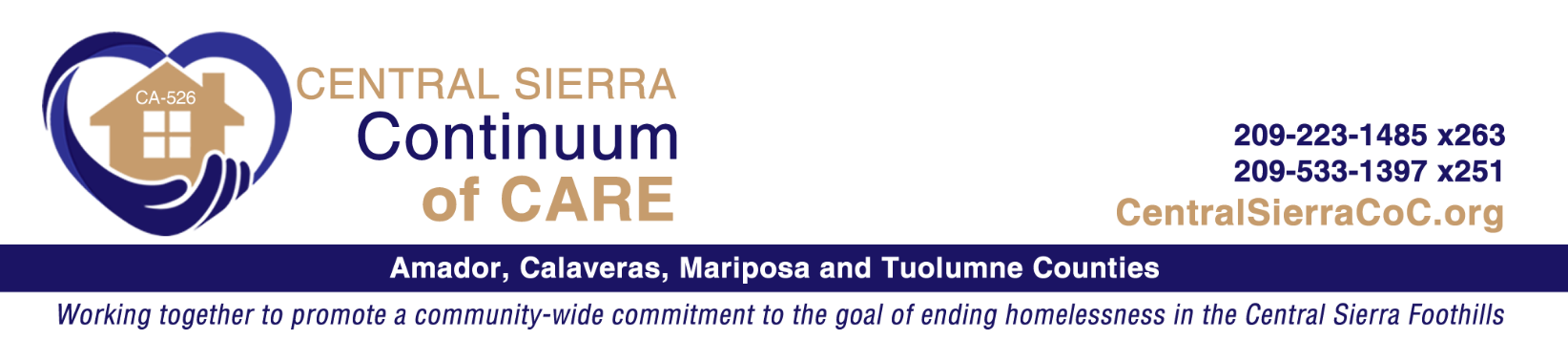 Coordinated Entry CommitteeThis committee meets at least annually to evaluate the intake, assessment, and referral process associated and mandated by Coordinated Entry.  It will also update written CSCoC Coordinated Entry Policies and Procedures and solicit feedback of Coordinated Entry for agencies and clients.This committee meets at least annually to evaluate the intake, assessment, and referral process associated and mandated by Coordinated Entry.  It will also update written CSCoC Coordinated Entry Policies and Procedures and solicit feedback of Coordinated Entry for agencies and clients.This committee meets at least annually to evaluate the intake, assessment, and referral process associated and mandated by Coordinated Entry.  It will also update written CSCoC Coordinated Entry Policies and Procedures and solicit feedback of Coordinated Entry for agencies and clients.This committee meets at least annually to evaluate the intake, assessment, and referral process associated and mandated by Coordinated Entry.  It will also update written CSCoC Coordinated Entry Policies and Procedures and solicit feedback of Coordinated Entry for agencies and clients.OrganizationNamePhoneEmailMembershipAdventist Health SonoraValerie Shuemake209-536-3398shuemavj@ah.org MemberAlliance for Community TransformationsLisa ParkerRon Hull209-966-7770lisa@alliance4you.orgron@alliance4you.org MemberAmador County H&HSJames FoleyStephanie Hess209-223-6625209-223-6308jfoley@amadorgov.orgshess@amadorgov.org BoardATCAADenise ClowardSandra Sturzenacker209-223-1485 x263209-223-1485 x251dcloward@atcaa.orgssturzenacker@atcaa.org BoardBerkeley Food HP - Roads Home ProgramStephen MartinKim Garrett503-421-3378209-770-5464smartin@bfhp.orgkgarrett@bfhp.org BoardCalaveras H&HSKristin StrangerLee Kimball707-754-6445209-754-6734kstranger@co.calaveras.ca.us lkimball@co.calaveras.ca.us BoardDRAILJennifer PriestJennifer Grabowski209-498-2210209-288-3302jenniferp@drail.orgjennifer@drail.org MemberMariposa County H&HSChevon KothariKatie Cotter209-966-2000ckothari@mariposahsc.orgkcotter@mariposahas.org BoardSierra HopeJerry CadotteNathan Miles209-736-6792 x305209-736-6792 x306jerry@sierrahope.orgnmiles@sierrahope.org BoardTuolumne County Behavioral HealthMichelle Carlson209-533-6245mcarlson@co.tuolumne.ca.us MemberVA Palo AltoDerek McGinnis650-906-4426derek.mcginnis@va.gov BoardVictory VillageMichele SieferLarry Nunez209-223-2286msiefer@victoryvillageamador.org lnunez@victoryvillageamandor.org BoardRobin Carter209-754-6424rcarter@co.calaveras.ca.us Jeannie Day209-533-5739jday@co.tuolumne.ca.usJohn Houston209-532-60611sozofellowship@gmail.comEva Questoequesto@atcaa.orgWyatt Trammell209-608-0700wtrammell1@hotmail.com 